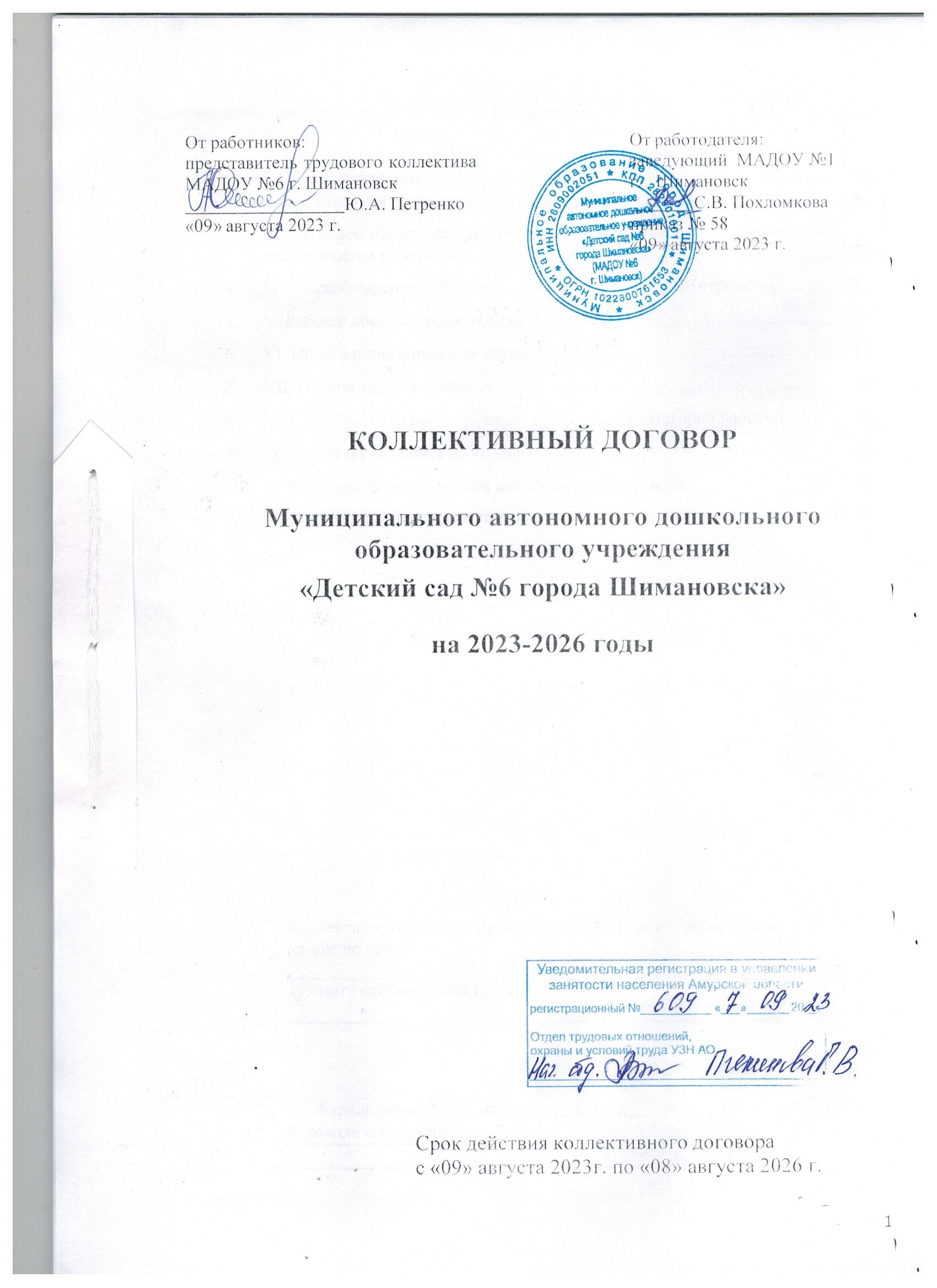 КОЛЛЕКТИВНЫЙ ДОГОВОРМуниципального автономного дошкольного образовательного учреждения«Детский сад №6 города Шимановска» на 2023-2026 годыСрок действия коллективного договорас «09» августа 2023г. по «08» августа 2026 г.СодержаниеОбщие положенияНастоящий коллективный договор заключен между работодателем и работниками и является правовым актом, регулирующим социально-трудовые отношения в МАДОУ №6 г. Шимановска.Коллективный договор заключен в соответствии с Трудовым кодексом РФ (далее - ТК РФ), иными законодательными и нормативными правовыми актами с целью определения взаимных обязательств работников и работодателя по защите социально- трудовых прав и профессиональных интересов работников МАДОУ №6 г. Шимановска (далее - учреждение) и установлению дополнительных социально-экономических, правовых и профессиональных гарантий, льгот и преимуществ для работников, а также по созданию более благоприятных условий труда по сравнению с установленными законами, иными нормативными правовыми актами, отраслевым тарифным соглашением, региональным и территориальным соглашениями.Сторонами коллективного договора являются:работники учреждения, в лице их избранного на общем собрании трудового коллектива представителя (далее – представитель); работодатель в лице его представителя – заведующего.Действие	настоящего	коллективного	договора	распространяется	на	всех работников учреждения.Стороны договорились, что текст коллективного договора должен быть доведен работодателем до сведения работников в течение 3 дней после его подписания. Представитель обязуется разъяснять работникам положения коллективного договора, содействовать его реализации.Коллективный договор сохраняет свое действие в случае изменения наименования учреждения, расторжения трудового договора с руководителем учреждения.При реорганизации (слиянии, присоединении, разделении, выделении, преобразовании) учреждения коллективный договор сохраняет свое действие в течение всего срока реорганизации.При смене формы собственности учреждения коллективный договор сохраняет свое действие в течение трех месяцев со дня перехода прав собственности.При ликвидации учреждения коллективный договор сохраняет свое действие в течение всего срока проведения ликвидации.В течение срока действия коллективного договора стороны вправе вносить в него дополнения и изменения на основе взаимной договоренности в порядке, установленном ТК РФ.В течение срока действия коллективного договора ни одна из сторон не вправе прекратить в одностороннем порядке выполнение принятых на себя обязательств.Пересмотр обязательств настоящего договора не может приводить к снижению уровня социально-экономического положения работников учреждения.Все спорные вопросы по толкованию и реализации положений коллективного договора решаются сторонами.Настоящий договор вступает в силу с момента его подписания сторонами (либо с даты, указанной в коллективном договоре по соглашению сторон).Перечень локальных нормативных актов, содержащих нормы трудового права, при принятии которых работодатель учитывает мнение (принимает по согласованию) трудового коллектива или представителя (в коллективном договоре определяется конкретная форма участия работников в управлении учреждением - учет мнения (мотивированного мнения), согласование, предварительное согласие и др.):правила внутреннего трудового распорядка;положение об оплате труда работников;соглашение по охране труда;положение об общем собрании;перечень профессий и должностей работников, имеющих право на обеспечение специальной одеждой, обувью и другими средствами индивидуальной защиты, а также моющими и обезвреживающими средствами;перечень оснований предоставления материальной помощи работникам и ее размеров;перечень профессий и должностей работников, занятых на работах с вредными и (или) опасными условиями труда, для предоставления им ежегодного дополнительного оплачиваемого отпуска;перечень должностей работников с ненормированным рабочим днем для предоставления им ежегодного дополнительного оплачиваемого отпуска;другие локальные нормативные акты.Стороны определяют следующие формы управления учреждением непосредственно работниками и (или) через представителя трудового коллектива:учет мнения (по согласованию) с представителем трудового коллектива;консультации с работодателем по вопросам принятия локальных нормативных актов;получение от работодателя информации по вопросам, непосредственно затрагивающим интересы работников, а также по вопросам, предусмотренным ч. 2 ст.53 ТК РФ и по иным вопросам, предусмотренным в настоящем коллективном договоре;обсуждение с работодателем вопросов о работе учреждения, внесении предложений по ее совершенствованию;участие в разработке и принятии коллективного договора;другие формы.Трудовой договор (эффективный контракт)Содержание трудового договора (эффективного контракта), порядок его заключения, изменения и расторжения определяются в соответствии с ТК РФ, другими законодательными и нормативными правовыми актами, Уставом учреждения и не могут ухудшать положение работников по сравнению с действующим трудовым законодательством, а также отраслевым тарифным, региональным, территориальным соглашениями, настоящим коллективным договором.Трудовой договор (эффективный контракт) заключается с работником в письменной форме в двух экземплярах, каждый из которых подписывается работодателем и работником. Трудовой договор (эффективный контракт) является основанием для издания приказа о приеме на работу.Трудовой договор (эффективный контракт) с работником, как правило, заключается на неопределенный срок.Срочный трудовой договор (эффективный контракт) может заключаться по инициативе работодателя либо работника только в случаях, предусмотренных ст. 59 ТК РФ либо иными федеральными законами, если трудовые отношения не могут быть установлены на неопределенный срок с учетом характера предстоящей работы или условий ее выполнения.В случае истечения срочного трудового договора в период беременности женщины работодатель обязан по ее письменному заявлению и при предоставлении медицинской справки, подтверждающей состояние беременности, продлить срок действия трудового договора до окончания беременности, а при предоставлении ей в установленном порядке отпуска по беременности и родам - до окончания такого отпуска.Женщина, срок действия трудового договора с которой был продлен до окончания беременности, обязана по запросу работодателя, но не чаще чем один раз в три месяца, предоставлять медицинскую справку, подтверждающую состояние беременности. Если при этом женщина фактически продолжает работать после окончания беременности, то работодатель имеет право расторгнуть трудовой договор с ней в связи с истечением срока его действия в течение недели со дня, когда работодатель узнал или должен был узнать о факте окончания беременности.Допускается увольнение женщины в связи с истечением срока трудового договора в период ее беременности, если трудовой договор был заключен на время исполнения обязанностей отсутствующего работника и невозможно с письменного согласия женщины перевести ее до окончания беременности на другую имеющуюся у работодателя работу (как вакантную должность или работу, соответствующую квалификации женщины, так и вакантную нижестоящую должность или нижеоплачиваемую работу), которую женщина может выполнять с учетом ее состояния здоровья. При этом работодатель обязан предлагать ей все отвечающие указанным требованиям вакансии, имеющиеся у него в данной местности.В трудовом договоре оговариваются существенные условия трудового договора, предусмотренные ст. 57 ТК РФ, в том числе режим и продолжительность рабочего времени, льготы и компенсации и др.Условия трудового договора могут быть изменены только по соглашению сторон и в письменной форме (ст.57 ТК РФ).При заключении трудового договора в нем по соглашению сторон может быть предусмотрено условие об испытании работников целях проверки его соответствия поручаемой работе (ст. 70 ТК РФ).При включении в трудовой договор дополнительных условий не допускать ухудшения положения работника по сравнению с условиями, установленными трудовым законодательством и иными нормативными правовыми актами, содержащими нормы трудового права, соглашениями, локальными нормативными актами, настоящим коллективным договором.Оформлять изменения условий трудового договора путем заключения дополнительных соглашений к трудовому договору, являющихся неотъемлемой частью заключенного между работником и работодателем трудового договора.Изменение определенных сторонами условий трудового договора, в том числе, перевод на другую работу, производить только по письменному соглашению сторон трудового договора, за исключением случаев, предусмотренных частями второй и третьей статьи 72.2 и статьей 74 ТК РФ.При приеме в ДОУ, работники, поступающие на работу, обязаны предъявить (статья 65 ТК РФ):паспорт или иной документ, удостоверяющий личность;трудовую книжку и (или) сведения о трудовой деятельности (статья 66.1 ТК РФ), за исключением случаев, если трудовой договор заключается впервые;документ, подтверждающий регистрацию в системе индивидуального (персонифицированного) учёта, в том числе в форме электронного документа;справку о наличии (отсутствии) судимости и (или) факта уголовного преследования либо о прекращении уголовного преследования по реабилитирующим основаниям, выданную в порядке и по форме, которые устанавливаются федеральным органом исполнительной власти, осуществляющим функции по выработке и реализации государственной политики и нормативно-правовому регулированию в сфере внутренних дел, при поступлении на работу, связанную с деятельностью, к осуществлению которой в соответствии с Трудовым Кодексом, иным федеральным законом не допускаются лица, имеющие или имевшие судимость, подвергающиеся или подвергавшиеся уголовному преследованию;справку о том, является или не является лицо подвергнутым административному наказанию за потребление наркотических средств или психотропных веществ без назначения врача либо новых потенциально опасных психоактивных веществ, которая выдана в порядке и по форме, которые устанавливаются федеральным органом исполнительной власти, осуществляющим функции по выработке и реализации государственной политики и нормативно-правовому регулированию в сфере внутренних дел,при поступлении на работу, связанную с деятельностью, к осуществлению которой в соответствии с федеральными законами не допускаются лица, подвергнутые административному наказанию за потребление наркотических средств или психотропных веществ без назначения врача либо новых потенциально опасных психоактивных веществ, до окончания срока, в течение которого лицо считается подвергнутым административному наказанию.документы воинского учета — для лиц, подлежащих призыву на военную службу;документ об образовании и (или) о квалификации или наличии специальных знаний - при поступлении на работу, требующую специальных знаний или специальной подготовки;медицинское заключение о состоянии здоровья (медицинскую книжку установленного образца) с указанием обязательных прививок (корь, гепатит В, краснуха, грипп, АДСМ и других).При заключении трудового договора впервые работодателем оформляется трудовая книжка (за исключением случаев, если в соответствии с Трудовым Кодексом, иным федеральным законом трудовая книжка на работника не оформляется). В случае, если на лицо, поступающее на работу впервые, не был открыт индивидуальный лицевой счет, работодателем представляются в соответствующий территориальный орган Пенсионного фонда Российской Федерации сведения, необходимые для регистрации указанного лица в системе индивидуального (персонифицированного) учета.В случае отсутствия у лица, поступающего на работу, трудовой книжки в связи с ее утратой, повреждением или по иной причине работодатель обязан по письменному заявлению этого лица (с указанием причины отсутствия трудовой книжки) оформить новую трудовую книжку (за исключением случаев, если в соответствии с Трудовым Кодексом, иным федеральным законом трудовая книжка на работника не ведется).Прием на работу без указанных документов не производится. Лица, поступающие на работу по совместительству, вместо трудовой книжки предъявляют справку с основного места работы с указанием должности, графика работы, квалификационной категории. Запрещается требовать от лица, поступающего на работу, документы помимо предусмотренных ТК РФ, иными федеральными законами, указами Президента Российской Федерации и постановлениями Правительства Российской Федерации.Прием на работу оформляется   трудовым договором. Работодатель вправе издать на основании заключенного трудового договора приказ (распоряжение) о приёме на работу. Содержание приказа (распоряжения) работодателя должно соответствовать условиям заключенного трудового договора.При приёме на работу (до подписания трудового договора) работодатель обязан ознакомить работника под роспись с правилами внутреннего трудового распорядка, иными локальными нормативными актами, непосредственно связанными с трудовой деятельностью работника, коллективным договором (ст.68 ТК РФ).Трудовой договор, не оформленный в письменной форме, считается заключенным, если работник приступил к работе с ведома или по поручению работодателя или его уполномоченного на это представителя. При фактическом допущении работника к работе работодатель обязан оформить с ним трудовой договор в письменной форме не позднее трех рабочих дней со дня фактического допущения работника к работе, а если отношения, связанные с использованием личного труда, возникли на основании гражданско-правового договора, но в последствии были признаны трудовыми отношениями, не позднее трёхрабочих дне со дня признания этих отношений трудовыми отношениями, если иное не установлено судом.При заключении трудовых договоров с отдельными категориями работников трудовым законодательством и иными нормативными правовыми актами, содержащими нормы трудового права, может быть предусмотрена необходимость согласования возможности заключения трудовых договоров либо их условий с соответствующими лицами или органами, не являющимися работодателями по этим договорам, или составление трудовых договоров в большем количестве экземпляров.Прекращение трудового договора с работником может производиться только по основаниям, предусмотренным ТК РФ и иными федеральными законами (ст. 77 ТК РФ).В день прекращения трудового договора работодатель обязан выдать работнику трудовую книжку или предоставить сведения о трудовой деятельности (статья 66.1 ТК РФ) у данного работодателя и произвести с ним окончательный расчет в соответствии со статьёй 140 Трудового кодекса РФ. Если работник в день увольнения не работал, то расчет с работником производится не позднее следующего дня после предъявления уволенным работником требования о расчете.Профессиональная подготовка, переподготовка и повышение квалификации работниковСтороны пришли к соглашению в том, что:Работодатель определяет необходимость профессиональной подготовки и переподготовки кадров для нужд учреждения.Работодатель с учетом мнения (по согласованию) с представителем трудового коллектива определяет формы профессиональной подготовки, переподготовки и повышения квалификации работников, перечень необходимых профессий и специальностей на каждый календарный год с учетом перспектив развития учреждения.Работодатель обязуется:Организовывать профессиональную подготовку, переподготовку и повышение квалификации работников.Создавать условия для повышения квалификации педагогических работников не реже чем один раз в три года.В случае направления работника для повышения квалификации сохранять за ним место работы (должность), среднюю заработную плату по основному месту работы и, если работник направляется для повышения квалификации в другую местность, оплатить ему командировочные расходы (суточные, проезд к месту обучения и обратно, проживание) в порядке и размерах, предусмотренных для лиц, направляемых в служебные командировки (ст. 187 ТК РФ).Предоставлять гарантии и компенсации работникам, совмещающим работу с успешным обучением в учреждениях высшего, среднего и начального профессионального образования при получении ими образования соответствующего уровня впервые в порядке, предусмотренном ст. 173 - 176 ТК РФ.Предоставлять гарантии и компенсации, предусмотренные ст. 173 - 176 ТК РФ, также работникам, получающим второе профессиональное образование соответствующего уровня в рамках прохождения профессиональной подготовки, переподготовки, повышения квалификации, обучения вторым профессиям (например, если обучение осуществляется по профилю деятельности учреждения, по направлению учреждения или органов управления образованием, а также в других случаях; финансирование может осуществляться за счет внебюджетных источников, экономии и т.д.).Организовывать проведение аттестации педагогических работников в соответствии с Положением о порядке аттестации педагогических и руководящих работников государственных и муниципальных образовательных учреждений и по еерезультатам устанавливать работникам соответствующие полученным квалификационным категориям надбавки к должностному окладу со дня вынесения решения аттестационной комиссией.Высвобождение работников и содействие их трудоустройству1.      Работодатель обязуется:Уведомлять представителя трудового коллектива в письменной форме о сокращении численности или штата работников не позднее чем за два месяца до его начала, а в случаях, которые могут повлечь массовое высвобождение, не позднее чем за три месяца до его начала (ст. 82 ТК РФ).Уведомление должно содержать проекты приказов о сокращении численности или штатов, список сокращаемых должностей и работников, перечень вакансий, предполагаемые варианты трудоустройства.В случае массового высвобождения работников уведомление должно содержать социально-экономическое обоснование.Работникам, получившим уведомление об увольнении по п. 1 и п. 2 ст. 81 ТК РФ, предоставлять свободное от работы время не менее 3 часов в неделю для самостоятельного поиска новой работы с сохранением заработной платы.Увольнение работников по инициативе работодателя в связи с ликвидацией учреждения (п. 1 ст. 81 ТК РФ) и сокращением численности или штата (п. 2 ст. 81 ТК РФ) производить с учетом мнения (с предварительного согласия) трудового коллектива (ст. 82 ТК РФ).Трудоустраивать в первоочередном порядке в счет установленной квоты ранее уволенных или подлежащих увольнению из учреждения инвалидов.Стороны договорились, что:Преимущественное право на оставление на работе при сокращении численности или штата при равной производительности труда и квалификации помимо лиц, указанных в ст. 179 ТК РФ, имеют также: лица предпенсионного возраста (за два года до пенсии), проработавшие в учреждении свыше 10 лет; одинокие матери и отцы, воспитывающие детей до 16 лет; родители, воспитывающие детей-инвалидов до 18 лет; награжденные государственными наградами за педагогическую деятельность; неосвобожденные председатели первичных и территориальных профсоюзных организаций; молодые специалисты, имеющие трудовой стаж менее одного года (и другие категории работников).Высвобождаемым работникам предоставляются гарантии и компенсации, предусмотренные действующим законодательством при сокращении численности или штата (ст. 178, 180 ТК РФ), а также преимущественное право приема на работу при появлении вакансий.При появлении новых рабочих мест в учреждении, в том числе и на определенный срок, работодатель обеспечивает приоритет в приеме на работу работников, добросовестно работавших в нем, ранее уволенных из учреждения в связи с сокращением численности или штата.Рабочее время и время отдыхаСтороны пришли к соглашению о том, что:Рабочее время работников определяется Правилами внутреннего трудового распорядка учреждения (ст.91 ТК РФ), учебным расписанием, календарным учебным графиком, графиком сменности, утверждаемыми работодателем с учетом мнения (по согласованию) представителя трудового коллектива, а также условиями трудовогодоговора, должностными инструкциями работников и обязанностями, возлагаемыми на них Уставом учреждения.Для руководящих работников, работников из числа административно- управленческого, учебно-вспомогательного и обслуживающего персонала учреждения устанавливается нормальная продолжительность рабочего времени, которая не может превышать 40 часов в неделю.Для педагогических работников учреждения устанавливается сокращенная продолжительность рабочего времени - не более 36 часов в неделю за ставку заработной платы (ст. 333 ТК РФ).Конкретная продолжительность рабочего времени педагогических работников устанавливается с учетом норм часов педагогической работы, установленных за ставку заработной платы, выполнения дополнительных обязанностей, возложенных на них правилами внутреннего трудового распорядка и Уставом.Неполное рабочее время - неполный рабочий день или неполная рабочая неделя устанавливаются в следующих случаях:по соглашению между работником и работодателем;по просьбе беременной женщины, одного из родителей (опекуна, попечителя, законного представителя), имеющего ребенка в возрасте до 14 лет (ребенка-инвалида до восемнадцати лет), а также лица, осуществляющего уход за больным членом семьи в соответствии с медицинским заключением.Работа в выходные и нерабочие праздничные дни запрещена. Привлечение работников учреждения к работе в выходные и нерабочие праздничные дни допускается только в случаях, предусмотренных ст. 113 ТК РФ, с их письменного согласия по письменному распоряжению работодателя.Работа в выходной и нерабочий праздничный день оплачивается не менее чем в двойном размере в порядке, предусмотренном ст. 153 ТК РФ. Привлечение к работе в эти дни допускается с письменного согласия работника. В соответствии со ст. 153 ТК РФ по желанию работника, работавшего в выходной или нерабочий праздничный день, ему может быть предоставлен другой день отдыха. В этом случае работа в выходной или нерабочий праздничный день оплачивается в одинарном размере, а день отдыха оплате не подлежит.В случаях, предусмотренных ст. 99 ТК РФ, работодатель может привлекать работников к сверхурочным работам только с их письменного согласия с учетом ограничений и гарантий, предусмотренных для работников в возрасте до 18 лет, инвалидов, беременных женщин, женщин, имеющих детей в возрасте до трех лет. Привлечение к сверхурочной работе инвалидов, женщин, имеющих детей в возрасте до трех лет, матерей и отцов, воспитывающих без супруга (супруги) детей в возрасте до четырнадцати лет, опекунов детей указанного возраста, родителя, имеющего ребенка в возрасте до четырнадцати лет, в случае, если другой родитель работает вахтовым методом, а также работников, имеющих трех и более детей в возрасте до восемнадцати лет, в период до достижения младшим из детей возраста четырнадцати лет допускается только с их письменного согласия и при условии, если это не запрещено им по состоянию здоровья	в	соответствии	с	медицинским	заключением,	выданным	в	порядке, установленном федеральными законами и иными нормативными правовыми актами Российской Федерации. При этом указанные работники должны быть в письменной форме ознакомлены со своим правом отказаться от сверхурочной работы.Продолжительность сверхурочной работы не должна превышать для каждого работника 4 часов в течение двух дней подряд и 120 часов в год. Работодатель обязан обеспечить точный учет продолжительности сверхурочной работы каждого работника (ст. 99 ТК РФ).Привлечение работников учреждения к выполнению работы, не предусмотренной Уставом Учреждения, Правилами внутреннего трудового распорядка Учреждения,должностными обязанностями, допускается только по письменному распоряжению работодателя с письменного согласия работника и с дополнительной оплатой в порядке, предусмотренном Положением об оплате труда.К работе в ночное время не допускаются: беременные женщины; работники, не достигшие возраста восемнадцати лет, за исключением лиц, участвующих в создании и (или) исполнении художественных произведений, и других категорий работников в соответствии с Трудовым Кодексом РФ и иными федеральными законами. Женщины, имеющие детей в возрасте до трех лет, инвалиды, работники, имеющие детей-инвалидов, а также работники, осуществляющие уход за больными членами их семейв соответствии с медицинским заключением, выданным в порядке, установленном федеральными законами и иными нормативными правовыми актами Российской Федерации, матери и отцы, воспитывающие без супруга (супруги) детей в возрасте до четырнадцати лет, а также опекуны детей указанного возраста, родитель, имеющий ребенка в возрасте до четырнадцати лет, в случае, если другой родитель работает вахтовым методом, а также работники, имеющие трех и более детей в возрасте до восемнадцати лет, в период до достижения младшим из детей возраста четырнадцати лет могут привлекаться к работе в ночное время только с их письменного согласия и при условии, если такая работа не запрещена им по состоянию здоровья в соответствии с медицинским заключением. При этом указанные работники должны быть в письменной форме ознакомлены со своим правом отказаться от работы в ночное время.Ночное время - время с 22 часов до 6 часов.Направление инвалидов в служебные командировки допускается только с их письменного согласия и при условии, если это не запрещено им по состоянию здоровья в соответствии с медицинским заключением, выданным в порядке, установленном федеральными законами и иными нормативными правовыми актами Российской Федерации. При этом указанные работники должны быть в письменной форме ознакомлены со своим правом отказаться от направления в служебную командировку.Работодатель обязан отстранить от работы (не допускать к работе) работника:появившегося на работе в состоянии алкогольного, наркотического или иного токсического опьянения;не прошедшего в установленном порядке обучение и проверку знаний и навыков в области охраны труда;не прошедшего в установленном порядке обязательный медицинский осмотр, а также обязательное психиатрическое освидетельствование в случаях, предусмотренных Трудовым Кодексом РФ, другими федеральными законами и иными нормативными правовыми актами Российской Федерации;при выявлении в соответствии с медицинским заключением, выданным в порядке, установленном федеральными законами и иными нормативными правовыми актами Российской Федерации, противопоказаний для выполнения работником работы, обусловленной трудовым договором;не применяющего выданные ему в установленном порядке средства индивидуальной защиты, применение которых является обязательным при выполнении работ с вредными и (или) опасными условиями труда, а также на работах, выполняемых в особых температурных условиях;в случае приостановления действия на срок до двух месяцев специального права работника (лицензии, права на управление транспортным средством, права на ношение оружия, другого специального права) в соответствиис федеральными законами и иными нормативными правовыми актами Российской Федерации, если это влечет за собой невозможность исполнения работником обязанностей по трудовому договору и если невозможно перевести работника с его письменного согласия на другую имеющуюся у работодателя работу (как вакантную должность или работу, соответствующую квалификации работника, так и вакантнуюнижестоящую должность или нижеоплачиваемую работу), которую работник может выполнять с учетом его состояния здоровья. При этом работодатель обязан предлагать работнику все отвечающие указанным требованиям вакансии, имеющиеся у него в данной местности. Предлагать вакансии в других местностях работодатель обязан, если это предусмотрено коллективным договором, соглашениями, трудовым договором;по требованию органов или должностных лиц, уполномоченных федеральными законами и иными нормативными правовыми актами Российской Федерации;в других случаях, предусмотренных настоящим Кодексом, другими федеральными законами и иными нормативными правовыми актами Российской Федерации. Работодатель отстраняет от работы (не допускает к работе) работника на весь период времени до устранения обстоятельств, явившихся основанием для отстранения от работы или недопущения к работе, если иное не предусмотрено настоящим Кодексом, другими федеральными законами.В период отстранения от работы (недопущения к работе) заработная плата работнику не начисляется, за исключением случаев, предусмотренных настоящим Кодексом или иными федеральными законами. В случаях отстранения от работы работника, который не прошел обучение и проверку знаний и навыков в области охраны труда либо обязательный медицинский осмотр не по своей вине, ему производится оплата за все время отстранения от работы как за простой.Направление инвалидов в служебные командировки допускается только с их письменного согласия и при условии, если это не запрещено им по состоянию здоровья в соответствии с медицинским заключением, выданным в порядке, установленном федеральными законами и иными нормативными правовыми актами Российской Федерации. При этом указанные работники должны быть в письменной форме ознакомлены со своим правом отказаться от направления в служебную командировку.Очередность предоставления оплачиваемых отпусков определяется ежегодно в соответствии с графиком отпусков, утверждаемым работодателем с учетом мнения (по согласованию) представителя трудового коллектива не позднее, чем за две недели до наступления календарного года.О времени начала отпуска работник должен быть извещен не позднее, чем за две недели до его начала.Продление, перенесение, разделение и отзыв из него производится с согласия работника в случаях, предусмотренных ст. 124-125 ТК РФ.Одному из родителей (опекуну, попечителю, приемному родителю), воспитывающему ребенка-инвалида в возрасте до восемнадцати лет, ежегодный оплачиваемый отпуск предоставляется по его желанию в удобное для него время.Работникам, имеющим трех и более детей в возрасте до восемнадцати лет, ежегодный оплачиваемый отпуск предоставляется по их желанию в удобное для них время до достижения младшим из детей возраста четырнадцати лет.Работникам, усыновившим ребенка, предоставляется отпуск на период со дня усыновления и до истечения 70 календарных дней со дня рождения усыновленного ребенка, а при одновременном усыновлении двух и более детей - 110 календарных дней со дня их рождения.По желанию работников, усыновивших ребенка (детей), им предоставляется отпуск по уходу за ребенком до достижения им (ими) возраста трех лет.В случае усыновления ребенка (детей) обоими супругами указанные отпуска предоставляются одному из супругов по их усмотрению.Женщинам, усыновившим ребенка, по их желанию вместо отпуска, указанного в части первой статьи 257 ТК РФ, предоставляется отпуск по беременности и родам на период со дня усыновления ребенка и до истечения 70 календарных дней, а при одновременном усыновлении двух и более детей - 110 календарных дней со дня их рождения.На основании письменного заявления работника согласно ст. 128 Трудового Кодекса РФ Работодатель обязан предоставить отпуск без сохранения заработной платы:работающим пенсионерам по старости (по возрасту) - до 14 календарных дней в году;родителям и женам (мужьям) военнослужащих, сотрудников органов внутренних дел, федеральной противопожарной службы, таможенных органов, сотрудников учреждений и органов уголовно-исполнительной системы, органов принудительного исполнения, погибших или умерших вследствие ранения, контузии или увечья, полученных при исполнении обязанностей военной службы (службы), либо вследствие заболевания, связанного с прохождением военной службы (службы), - до 14 календарных дней в году;работающим инвалидам - до 60 календарных дней в году;работникам в случаях рождения ребенка, регистрации брака, смерти близких родственников - до пяти календарных дней;в других случаях, предусмотренных ТК РФ, иными федеральными законами либо коллективным договором.По семейным обстоятельствам и другим уважительным причинам работнику по его письменному заявлению может быть предоставлен отпуск без сохранения заработной платы, продолжительность которого определяется по соглашению между работником и работодателем.Работодатель обязуется:Предоставлять ежегодный дополнительный оплачиваемый отпуск работникам:-с ненормированным рабочим днем в соответствии со ст. 119 ТК РФ, который не может быть менее трёх календарных дней.работникам, занятым на работах с вредными или опасными условиями труда (условия труда на рабочих местах, которых по результатам спец. Оценки условий труда отнесены к вредным условиям труда 2,3 или 4 степени, либо опасными условиями труда ст.117 ТКРФ):2 степени – 7 календарных дней;3 степени – 8 календарных дней;4 степени – 9 календарных дней.Продолжительность ежегодного дополнительного оплачиваемого отпуска конкретного работника устанавливается трудовым договором на основании отраслевого (межотраслевого) соглашения с учетом результатов специальной оценки условий труда.Предоставлять работникам отпуск с сохранением заработной платы в следующих случаях:в случае бракосочетания работника   - 1 рабочий день (не более чем за 1 рабочий день до или после дня бракосочетания, либо в сам день бракосочетания);в случае смерти близких родственников (мать, отец, муж, жена, сын, дочь) – 3 рабочих дня (в связи со смертью близких родственников и предоставлению работнику выплаты и дополнительного отпуска с сохранением заработной платы в связи с особыми обстоятельствами, он должен представить документы или копии документов, заверенных надлежащим образом, подтверждающие факт смерти родственника и имеющихся с ним родственных отношений).По семейным обстоятельствам и другим уважительным причинам работнику по его письменному заявлению может быть предоставлен отпуск без сохранения заработной платы, продолжительность которого определяется по соглашению между работником иработодателем. Их общий срок не должен превышать, как правило, длительности рабочего отпуска.Предоставлять педагогическим работникам не реже чем через каждые 10 лет непрерывной преподавательской работы длительный отпуск сроком до одного года в порядке и на условиях, определяемых законодательством.Заведующему, заместителям заведующего, педагогическим работникам предоставляется ежегодный основной оплачиваемый отпуск в размере 42 календарных дня, ежегодный дополнительный оплачиваемый отпуск за работу в южных районах Дальнего Востока в размере 8 календарных дней.Педагогическим работников должности которых указаны в подразделе 2 раздела 1 номенклатуры должностей педагогических работников организаций, осуществляющих образовательную деятельность, должностей руководителей образовательных организаций (утверждена постановлением Правительства Российской Федерации от 8 августа 2013 года №678) работающих с обучающимися с ограниченными возможностями здоровья (далее – ОВЗ) и (или) лицами, нуждающимися в длительном лечении продолжительность ежегодного основного удлинённого оплачиваемого отпуска составляет 56 календарных дней согласно приложению к постановлению Правительства РФ от 14 мая 2015 г. № 466«О ежегодных основных удлиненных оплачиваемых отпусках».Непедагогическому персоналу предоставляется ежегодный основной оплачиваемый отпуск продолжительность 28 календарных дней, ежегодный дополнительный оплачиваемый отпуск за работу в южных районах Дальнего Востока в размере 8 календарных дней.Инвалидам предоставляется ежегодный отпуск не менее 30 календарных дней в соответствии с Федеральным законом от 24.11.1995 № 181-ФЗ (ред. от 06.11.2011) «О социальной защите инвалидов в Российской Федерации».По письменному заявлению работника часть ежегодного оплачиваемого отпуска, превышающая 28 календарных дней, может быть заменена денежной компенсацией в соответствии со статьей 126 ТК РФ и при наличии экономии фонда оплаты труда.Общим выходным днем является суббота, воскресенье.В течение рабочего дня (смены) работнику предоставляется перерыв для отдыха и питания, время и продолжительность которого определяется правилами Внутреннего трудового распорядка работниками МАДОУ №6 г. Шимановск.Перерыв для отдыха и питания не предоставляется работникам, если установленная для него продолжительность ежедневной работы (смены) не превышает 4 часов, если иное не предусмотрено трудовым договором.Для педагогических работников, выполняющих свои обязанности непрерывно в течение рабочего дня, перерыв для приема пищи не устанавливается: возможность для приема пищи обеспечивается одновременно вместе с воспитанниками.В летний-оздоровительный период и периоды закрытия ДОУ на время ремонтных работ педагогический, учебно-вспомогательный и обслуживающий персонал привлекается к выполнению хозяйственных работ, не требующих специальных знаний (мелкий ремонт, работа на территории учреждения и др.), в пределах установленного им рабочего времени.Оплата и нормирование труда1.      Стороны исходят из того, что:Система и формы оплаты труда, размеры доплат, надбавок, премий и других выплат стимулирующего характера, а также нормы оплаты труда устанавливаются работодателем самостоятельно в пределах имеющихся средств, в том числе из внебюджетных средств по согласованию с представителем трудового коллектива, и закрепляются в «Положении об оплате труда работников муниципального автономного дошкольного образовательного учреждения «Детский сад № 6 города Шимановска»,«Положении о порядке осуществления выплат стимулирующего характера педагогическим работникам муниципального автономного дошкольного образовательного учреждения «Детский сад № 6 города Шимановска», являющихся неотъемлемой частью данного коллективного договора.Заработная плата выплачивается работникам за текущий месяц не реже двух раз в месяц по безналичному расчету. Днями выплаты заработной платы являются 25 число текущего месяца (заработная плата за первую половину месяца) и 10 число месяца, следующего за отчетным (заработная плата за первую половину месяца). При совпадении дня выплаты с выходным или нерабочим праздничным днем выплата заработной платы производится накануне этого дня (ст. 136 ТК РФ).При выплате заработной платы работодатель обязан извещать работника об общей денежной сумме, подлежащей выплате. Форма расчетного листка утверждается работодателем с учетом мнения представительного органа работников в порядке, установленном статьей 372 ТК РФ для принятия локальных нормативных актов. Работнику вручается расчетный листок с указанием:составных частей заработной платы, причитающейся ему за соответствующий период;размерах иных сумм, начисленных работнику, в том числе денежной компенсации за нарушение работодателем установленного срока соответственно выплаты заработной платы, оплаты отпуска, выплат при увольнении и (или) других выплат, причитающихся работнику;размеров и оснований произведенных удержаний;общей денежной суммы, подлежащей выплате.Заработная плата выплачивается работнику, как правило, в месте выполнения им работы либо переводится в кредитную организацию, указанную в заявлении работника, на условиях, определенных коллективным договором или трудовым договором. Работник вправе заменить кредитную организацию, в которую должна быть переведена заработная плата, сообщив в письменной форме работодателю об изменении реквизитов для перевода заработной платы не позднее, чем за пятнадцать календарных дней до дня выплаты заработной платы.Формирование фонда оплаты труда отражается в бюджетной смете учреждения и осуществляется в пределах объема бюджетных средств на текущий финансовый год, доведенного до учреждения учредителем в соответствии с нормативами финансирования.Учреждение самостоятельно определяет (один раз в год – на 01 сентября текущего финансового года) в общем объеме средств долю на материально-техническое обеспечение и оснащение образовательного процесса, а также долю на заработную плату работников общеобразовательного учреждения.Фонд оплаты труда работников учреждения состоит из базовой и стимулирующей частей фонда оплаты труда, а также надбавок и доплат компенсационного характера: ФОТоу = ФОТб + ФОТст + Вк ,где:ФОТб - базовая часть фонда оплаты труда работников учреждения;ФОТст - стимулирующая часть фонда оплаты труда работников учреждения; Вк–надбавки и доплаты.Базовая	часть	ФОТ	(ФОТб)	обеспечивает	выплату	гарантированных	окладов (должностных окладов), ставок заработной платы работников учреждения.Система оплаты труда работников учреждения устанавливается с учетом:а)единого тарифно-квалификационного справочника работ и профессий рабочих;б)единого квалификационного справочника должностей руководителей, специалистов и служащих;в)государственных гарантий по оплате труда;г)окладов (ставок), надбавок к окладам (ставкам) по ПКГ; д)перечня видов доплат компенсационного характера;е)перечня видов доплат стимулирующего характераж) иных обязательных доплат, установленных законодательством Российской Федерации, законодательством Амурской области, нормативными правовыми актами Российской Федерации и Амурской области в сфере оплаты труда;з)рекомендаций Российской трехсторонней комиссии по регулированию социально-трудовых отношений;    и)мнения представительного органа работников учреждения.Размер оклада (должностного оклада), ставки заработной платы устанавливаются в соответствии с ПКГ.Учреждение, в пределах, имеющихся у него средств на оплату труда, самостоятельно определяет размеры окладов (должностных окладов), ставок заработной платы работников учреждения (далее – оклады (должностные оклады), ставки заработной платы), а также размеры доплат, надбавок, премий и иных выплат без ограничения их максимальными размерами.Должностной оклад устанавливается всем работникам, для которых установлена продолжительность рабочего времени.Должностной оклад устанавливается педагогическим работникам, для которых установлена норма часов педагогической и (или) преподавательской работы за ставку рабочего времени в неделю:воспитатель – 36 часов; старший воспитатель – 36 часов; педагог-психолог – 36 часов; учитель-логопед – 20 часов;инструктор по физической культуре – 30 часов; музыкальный руководитель – 24 часа. воспитатель компенсирующей группы – 25 часовДоплаты и надбавки к окладу по учреждению и их размер утверждаются руководителем учреждения персонально в отношении конкретного работника в соответствии с Положением об оплате труда работников муниципального автономного дошкольного образовательного учреждения «Детский сад №6 города Шимановска».Доплаты компенсационного и (или) стимулирующего характера, размеры и условия их осуществления устанавливаются в соответствии с Положением об оплате труда работников муниципального автономного дошкольного образовательного учреждения «Детский сад №6 города Шимановска».Право на изменение размера надбавки (стаж, образование, квалификационная категория).При наступлении у работника права на изменение размера надбавки к должностному окладу в период пребывания его в ежегодном или другом отпуске, а также в период его временной нетрудоспособности выплата заработной платы исходя из размера оклада с более высоким размером надбавки производится со дня окончания отпуска или временной нетрудоспособности.Работодатель обязан:Производить доплату за работу в ночное время, которая производится работнику за каждый час работы в ночное время с 22.00 до 06.00 часов местного времени в размере 20 процентов.Производить доплату за работу в выходные и нерабочие праздничные дни, которая производится работнику, привлекаемому к работе в выходные и нерабочие праздничные дни, в следующем порядке:работникам, труд которых оплачивается по дневным ставкам, - в размере не менее двойной ставки;По желанию работника, работавшего в выходной или нерабочий праздничный день, предоставлять другой день отдыха. В этом случае работа в нерабочий праздничный день или выходной оплачивается в одинарном размере, а день отдыха не подлежит оплате.Уведомлять персонально под роспись каждого работника обо всех изменениях в обязательные условия трудового договора не позднее, чем за 2 месяца.При выплате заработной платы работодатель обязан извещать в письменной форме каждого работника о составных частях заработной платы, причитающихся ему за соответствующий период; о размерах иных сумм, начисленных работнику, в том числе денежной компенсации за нарушение работодателем установленного срока соответственно выплаты заработной платы, оплаты отпуска, выплат при увольнении и (или) других выплат, причитающихся работнику; о размерах и об основаниях произведённых удержаний; об общей сумме, подлежащей выплате (на основании статьи 136 ТК РФ).При прекращении трудового договора выплата всех сумм, причитающихся работнику, производится Работодателем в день увольнения работника (ст. 140 ТК РФ).Учреждение в соответствии с Законом Российской Федерации от 29.12.2012 г.№273-ФЗ «Об образовании в РФ» самостоятельно осуществляет финансово- хозяйственную деятельность, определяет направления использования средств, полученных им за счет бюджета и иных источников, не запрещенных законодательством Российской Федерации, использует в соответствии с уставом учреждения финансовые и материальные средства, закрепленные за ним учредителем.Экономия как бюджетных, так и внебюджетных средств по бюджетной смете в соответствии с коллективным договором может направляться на:премирование, выплату надбавок работникам, улучшение условий труда и быта;укрепление материально-технической базы, содержание зданий и сооружений, капитальный ремонт, благоустройство территорий и другие производственные нужды, а также долевое участие в строительстве жилья работникам.мероприятия по охране труда;Порядок и размеры премирования работников, установление надбавок к ставкам заработной платы и должностным окладам определяются в пределах экономии фонда оплаты труда учреждения и предусматриваются Положением об оплате труда работников муниципального автономного дошкольного образовательного учреждения «Детский сад№6 города Шимановска».Выплата материальной помощи работникам производится из средств экономии фонда заработной платы.Работодатель производит удержание из заработной платы работников детского сада только в случаях, предусмотренных ст. 137 ТК РФ.При прекращении трудового договора выплата всех сумм, причитающихся работнику от работодателя, производится в день увольнения работника. Если работник в день увольнения не работал, то соответствующие суммы должны быть выплачены не позднее следующего дня после предъявления уволенным работником требования о расчете (ст. 140 ТК РФ).Ответственность за своевременность и правильность определения размеров и выплаты заработной платы работникам несет руководитель учреждения.Охрана труда и здоровьяРаботодатель в соответствии с действующими законодательными и нормативными правовыми актами по охране труда обязуется:7.1.1. Обеспечить право работников учреждения на здоровые и безопасные условия труда, внедрение современных средств безопасности труда, предупреждающих производственный травматизм и возникновение профессиональных заболеваний работников.Для реализации этого права заключить соглашение по охране труда с определением в нем организационных и технических мероприятий по охране и безопасности труда, сроков их выполнения, ответственных должностных лиц.7.1.2. Провести в учреждении специальную оценку условий труда в соответствии с законодательством о специальные оценки условий труда. Систематически выявлять опасности и профессиональные риски, их регулярный анализ и оценку.7.1.3. При приеме на работу инвалида или в случае признания работника инвалидом создать для него условия труда, в том числе производственных и санитарно-бытовых, в соответствии с индивидуальной программой реабилитации или абилитации инвалида, а также обеспечение охраны труда.7.1.4. Проводить со всеми поступающими на работу, а также переведенными на другую работу работниками учреждения обучение и инструктаж по охране труда, сохранности жизни и здоровья детей, безопасным методам и приемам выполнения работ, оказанию первой помощи пострадавшим. Организовывать проверку знаний работников учреждения по охране труда один раз в год.7.1.5. Обеспечивать наличие нормативных и справочных материалов по охране труда, правил, инструкций, журналов инструктажа и других материалов за счет учреждения.7.1.6. Обеспечивать работников специальной одеждой и другими средствами индивидуальной защиты, а также моющими и обезвреживающими средствами в соответствии с отраслевыми нормами и утвержденными перечнями профессий и должностей.7.1.7. Обеспечивать приобретение, хранение, стирку, сушку, дезинфекцию и ремонт средств индивидуальной защиты, спецодежды и обуви за счет работодателя.7.1.8 Обеспечивать обязательное социальное страхование всех работающих по трудовому договору от несчастных случаев на производстве и профессиональных заболеваний в соответствии с федеральным законом.7.1.9. Сохранять место работы (должность) и средний заработок за работниками учреждения на время приостановления работ органами государственного надзора и контроля за соблюдением трудового законодательства вследствие нарушения требований охраны труда не по вине работника.7.1.10. Проводить своевременное расследование несчастных случаев на производстве в соответствии с действующим законодательством и вести их учет.7.1.11.В случае отказа работника от работы при возникновении опасности для его жизни и здоровья вследствие невыполнения работодателем нормативных требований по охране труда, предоставить работнику другую работу на время устранения такой опасности либо оплатить возникший по этой причине простой в размере среднего заработка.7.1.12. Разработать и утвердить инструкции по охране труда на каждое рабочее место с учетом мнения представителя трудового коллектива.7.1.13. Обеспечивать соблюдение работниками требований, правил и инструкций по охране труда.    7.1.14. Создать в учреждении комиссию по охране труда.7.1.15. Осуществлять совместно с представителем трудового коллектива контроль за состоянием условий и охраны труда, выполнением соглашения по охране труда.7.1.16. В целях предупреждения производственного травматизма и профессиональных заболеваний работодатель самостоятельно осуществляет учет и рассмотрение обстоятельств и причин, приведших к возникновению микроповреждений (микротравм) работников. В учреждении разработано Положение о порядке рассмотрения и учета микроповреждений (микротравм) работников. Основанием для регистрации микроповреждения (микротравмы) работника и рассмотрения обстоятельств и причин, приведших к его возникновению, является обращение пострадавшего к своему непосредственному или вышестоящему руководителю, работодателю (его представителю).   7.1.17. Обеспечить прохождение бесплатных обязательных предварительных и периодичес-   ких медицинских осмотров (обследований), и (или) обязательного психиатрическо-   го освидетельствования работников.На время прохождения медицинского осмотра и (или) обязательного психиатрического освидетельствования за работниками, обязанными в соответствии с Трудовым Кодексом РФ, иными нормативными правовыми актами, содержащими нормы трудового права,проходить такие осмотры и (или) освидетельствование, сохраняются место работы (должность) и средний заработок по месту работы.7.1.18. При групповом несчастном случае (два человека и более), тяжелом несчастном случае или несчастном случае со смертельным исходом работодатель (его представитель) в течение суток обязан направить извещение по установленной форме:- в территориальный орган федерального органа исполнительной власти, уполномоченного на осуществление федерального государственного контроля (надзора) за соблюдением трудового законодательства и иных нормативных правовых актов, содержащих нормы трудового права, по месту происшедшего несчастного случая;-	в прокуратуру по месту происшедшего несчастного случая;-	в орган исполнительной власти субъекта Российской Федерации, осуществляющий полномочия по реализации государственной политики в области охраны труда на территории субъекта Российской Федерации, и в орган местного самоуправления по месту происшедшего несчастного случая;работодателю, направившему работника, с которым произошел несчастный случай;-	в территориальный орган соответствующего федерального органа исполнительной власти, осуществляющего государственный контроль (надзор) в установленной сфере деятельности, если несчастный случай произошел в организации или на объекте, подконтрольных этому органу;-	в исполнительный орган страховщика по вопросам обязательного социального страхования от несчастных случаев на производстве и профессиональных заболеваний по месту регистрации работодателя в качестве страхователя (далее - исполнительный орган страховщика по месту регистрации работодателя в качестве страхователя);-	в соответствующий федеральный орган исполнительной власти, если несчастный случай произошел в подведомственной ему организации.     При групповом несчастном случае, тяжелом несчастном случае или несчастном случае со смертельным исходом работодатель (его представитель) в течение суток также обязан направить извещение по установленной форме в соответствующее территориальное объединение организаций профсоюзов.7.2. Работодатель имеет право:7.2.1. Использовать в целях контроля за безопасностью производства работ приборы, устройства, оборудование и (или) комплексы (системы) приборов, устройств, оборудования, обеспечивающих дистанционную видео-, аудио- или иную фиксацию процессов производства работ, обеспечивать хранение полученной информации;7.2.2. Вести электронный документооборот в области охраны труда, за исключением случаев, предусмотренных Трудовым Кодексом РФ;7.2.3. Предоставлять дистанционный доступ к наблюдению за безопасным производством работ, а также к базам электронных документов работодателя в области охраны труда федеральному органу исполнительной власти, уполномоченному на осуществление федерального государственного контроля (надзора) за соблюдением трудового законодательства и иных нормативных правовых актов, содержащих нормы трудового права, и его территориальным органам (государственным инспекциям труда в субъектах Российской Федерации).    7.3. Работник имеет право на:7.3.1.	Рабочее место, соответствующее требованиям охраны труда;7.3.2. Обязательное социальное страхование от несчастных случаев на производстве и профессиональных заболеваний;7.3.3. Получение актуальной и достоверной информации от работодателя, соответствующих государственных органов и общественных организаций об условиях и охране труда на рабочем месте, о существующих профессиональных рисках и их уровнях, а также о мерах по защите от воздействия вредных и (или) опасных производственных факторов, имеющихся на рабочем месте, о предоставляемых ему гарантиях, полагающихся ему компенсациях и средствах индивидуальной защиты;7.3.4. Отказ от выполнения работ в случае возникновения опасности для его жизни и здоровья вследствие нарушения требований охраны труда до устранения такой опасности, за исключением случаев, предусмотренных федеральными законами;7.3.5. На обучение по охране труда за счет средств работодателя;7.3.6. Санитарно-бытовое обслуживание работников в соответствии с требованиями охраны труда возлагается на работодателя. В этих целях работодателем по установленным нормам оборудуются санитарно-бытовые помещения, помещения для приема пищи.7.4. Работник обязан:7.4.1.	соблюдать требования охраны труда;7.4.2. правильно использовать производственное оборудование, инструменты, сырьё и материалы, применять технологии;7.4.3. следить за исправностью используемых оборудования и инструментов в пределах выполнения своей трудовой функции;7.4.4. использовать и правильно применять средства индивидуальной и коллективной защиты;7.4.5. проходить в установленном порядке обучение по охране труда, в том числе обучение безопасным методам и приемам выполнения работ, обучение по оказанию первой помощи пострадавшим на производстве, обучение по использованию (применению) средств индивидуальной защиты, инструктаж по охране труда, стажировку на рабочем месте (для определенных категорий работников), проверку знаний и требований охраны труда;7.4.6. незамедлительно ставить в известность своего непосредственного руководителя о выявленных неисправностей, используемых оборудования и инструментов, нарушениях применяемой технологии, несоответствии используемых сырья и материалов, приостановить работу до их устранения,7.4.7. незамедлительно извещать работодателя о любой известной ему ситуации, угрожающей жизни и здоровью людей, о нарушении работниками и другими лицами, участвующих в производственной деятельности работодателя, указанными в части второй статьи 227 ТК РФ, требований охраны труда, о каждом известном ему случае, происшедшим в ДОУ или об ухудшении состояния своего здоровья, в том числе о проявлении признаках профессионального заболевания, острого отравления;7.4.8. в случаях, предусмотренных трудовым законодательством и иными нормативными правовыми актами, содержащими нормы трудового права, проходить обязательные предварительные (при поступлении на работу) и периодические (в течение трудовой деятельности) медицинские осмотры, другие обязательные медицинские осмотры и обязательные психиатрические освидетельствования, а также внеочередные медицинские осмотры по направлению работодателя и (или) в соответствии с нормативными правовыми актами, и (или) медицинскими рекомендациями;7.4.9. не курить на рабочих местах, в помещения муниципального автономного дошкольного образовательного учреждения «Детский сад №6 города Шимановска» и на территории прилегающей к административным зданиям.VIII.	Особенности регулирования труда других категорий работников8.1. В случае призыва работника на военную службу по мобилизации или заключения им контракта в соответствии с пунктом 7 статьи 38 Федерального закона от 28 марта 1998 года N 53-ФЗ "О воинской обязанности и военной службе" либо контракта о добровольном содействии в выполнении задач, возложенных на Вооруженные Силы Российской Федерации, действие трудового договора, заключенного между работником и работодателем, приостанавливается на период прохождения работником военной службы или оказания им добровольного содействия в выполнении задач, возложенных на Вооруженные Силы Российской Федерации.8.2. Работодатель на основании заявления работника издает приказ о приостановлении действия трудового договора. К заявлению работника прилагается копия повестки о призыве на военную службу по мобилизации или уведомление федерального органа исполнительной власти о заключении с работником контракта о прохождении военной службы в соответствии с пунктом 7 статьи 38 Федерального закона от 28 марта 1998 года N 53-ФЗ "О воинской обязанности и военной службе" либо контракта о добровольном содействии в выполнении задач, возложенных на Вооруженные Силы Российской Федерации. Указанное уведомление предоставляется федеральным органом исполнительной власти, с которым работник заключил соответствующий контракт.8.3.В период приостановления действия трудового договора стороны трудового договора приостанавливают осуществление прав и обязанностей, установленных трудовым законодательством и иными нормативными правовыми актами, содержащими нормы трудового права, локальными нормативными актами, а также прав и обязанностей, вытекающих из условий коллективного договора, соглашений, трудового договора, за исключением прав и обязанностей, установленных настоящей статьей 351.7 ТК РФ.8.4.В период приостановления действия трудового договора за работником сохраняется место работы (должность). В этот период работодатель вправе заключить с другим работником срочный трудовой договор на время исполнения обязанностей отсутствующего работника по указанному месту работы (должности).8.5. Работодатель не позднее дня приостановления действия трудового договора обязан выплатить работнику заработную плату и причитающиеся ему выплаты в полном объеме за период работы, предшествующий приостановлению действия трудового договора.8.6. На период приостановления действия трудового договора в отношении работника сохраняются социально-трудовые гарантии, право на предоставление которых он получил до начала указанного периода (дополнительное страхование работника, негосударственное пенсионное обеспечение работника, улучшение социально-бытовых условий работника и членов его семьи).8.7.Период приостановления действия трудового договора засчитывается в трудовой стаж работника, а также в стаж работы по специальности (за исключением случаев досрочного назначения страховой пенсии по старости).8.8. Действие трудового договора возобновляется в день выхода работника на работу. Работник обязан предупредить работодателя о своем выходе на работу не позднее чем за три рабочих дня.8.8.Работник в течение шести месяцев после возобновления в соответствии со статьей 351.7 ТК РФ действия трудового договора имеет право на предоставление ему ежегодного оплачиваемого отпуска в удобное для него время независимо от стажа работы у работодателя.8.9.Расторжение по инициативе работодателя трудового договора с работником в период приостановления действия трудового договора не допускается, за исключением случаев ликвидации организации либо прекращения деятельности индивидуальным предпринимателем, а также истечения в указанный период срока действия трудового договора, если он был заключен на определенный срок.8.10.В случае, если работник не вышел на работу по истечении трех месяцев после окончания прохождения им военной службы по мобилизации или военной службы по контракту, заключенному в соответствии с пунктом 7 статьи 38 Федерального закона от 28 марта 1998 года N 53-ФЗ "О воинской обязанности и военной службе", либо после окончания действия заключенного им контракта о добровольном содействии в выполнении задач, возложенных на Вооруженные Силы Российской Федерации, расторжение трудового договора с работником осуществляется по инициативе работодателя по основанию, предусмотренному пунктом 13.1 части первой статьи 81 ТК РФ. Федеральный орган исполнительной власти, с которым работник заключил соответствующий контракт, обязан информировать работодателя о дате окончания прохождения работником военной службы по контракту, заключенному в соответствии с пунктом 7 статьи 38 Федерального закона от 28 марта 1998 года N 53-ФЗ "О воинской обязанности и военной службе", или о дате окончания действия заключенного работником контракта о добровольном содействии в выполнении задач, возложенных на Вооруженные Силы Российской Федерации.IХ. Социальная защита работниковСтороны договорились, что Работодатель:9.1. Создает банк данных о малообеспеченных сотрудниках, включая тяжелобольных, одиноких матерей, многодетных семей, одиноких пенсионеров и др. с целью оказания адресной социальной поддержки.9.2. Предоставляет по заявлениям работников необходимые документы для своевременного оформления пенсии работниками.9.3. Обеспечивает работников качественным питанием в детском саду за счёт средств работников.9.4. При наличии средств (экономии фонда заработной платы и (или) наличия внебюджетных средств) выплачивает единовременные выплаты (премии), не связанные с исполнением трудовых обязанностей работникам в следующих случаях:-	к юбилейным датам – 50-, 55-, 60-, 65-, 70-, 75-летие работника (работникам, проработавшим в учреждении не менее 3-х лет);-	к праздничным дням:день работника дошкольного работника;в честь Дня защитника Отечества – 23 февраля;в честь Международного женского дня – 8 Марта;-	в связи с потерей близких родственников (родители, супруги, дети) – помощь оказывается только при предоставлении документов, подтверждающих родственные отношения;-	в связи со смертью работника (помощь оказывается семье умершего либо человеку/организации, занимавшейся погребением, при предъявлении соответствующих документов).    Единовременная выплата производится только на основании приказа руководителя учреждения по личному заявлению работника, за исключением юбилейных, праздничных дат, а также смерти работника. В части отдельных выплат устанавливается сумма:-	в связи с юбилейной датой со дня рождения (50,55,60,65,70,75 лет) в размере 3000,00 рублей;-	смерти близкого родственника (родителей, детей, супругов) в размере 2000,00 рублей;    - смерти работника в размере 3000, 00 рублей.    Премирование к праздничным дням: день работника дошкольного работника, в честь Дня защитника Отечества – 23 февраля; в честь Международного женского дня – 8 Марта – 1000 рублей. При наличии средств (экономии фонда заработной платы и (или) наличия внебюджетных средств) выплачивает единовременные выплаты (премии), при поощрении работников:Ведомственная награда федерального уровня (Министерства Просвещения РФ и т.д.) – 5000 рублей;Почетная грамота органов государственной власти субъекта РФ – 3000 рублей;Почетная грамота органов местного самоуправления – 1000 рублей;Благодарственное письмо органов государственной власти субъекта РФ – 2000 рублей;Благодарственное письмо органов местного самоуправления – 1000 рублей.9.5. Предоставляет одному из родителей (законных представителей) для ухода за детьми-инвалидами, инвалидами детства или опекаемых детей до достижения ими 18 лет по его письменному заявлению 4 дополнительных оплачиваемых выходных дня в месяц, которые могут быть использованы одним из указанных лиц, либо разделены ими между собой по их усмотрению. Оплата производится в размере и порядке, которые установлены федеральными законами (ст. 262 ТК РФ).Х. Контроль за выполнением коллективного договораСтороны договорились, что:10.1. Совместно разрабатывают план мероприятий по выполнению настоящего коллективного договора.10.2. Осуществляют контроль за реализацией плана мероприятий по выполнению коллективного договора и его положений и отчитываются о результатах контроля на общем собрании работников в конце календарного года.10.3. Рассматривают в семидневный срок все возникающие в период действия коллективного договора разногласия и конфликты, связанные с его выполнением.10.4. Соблюдают установленный законодательством порядок разрешения индивидуальных и коллективных трудовых споров, используют все возможности для устранения причин, которые могут повлечь возникновение конфликтов, с целью предупреждения использования работниками крайней меры их разрешения – забастовки.10.5.В случае нарушения или невыполнения обязательств коллективного договора виновная сторона или виновные лица несут ответственность в порядке, предусмотренном законодательством. (ст.55 ТК РФ)10.6. Переговоры по заключению нового коллективного договора будут начаты за шесть месяцев до окончания срока действия настоящего договора.10.7. Работодатель перед принятием решения о создании локального нормативного акта, направляет его проект и обоснования к представителю трудового коллектива.10.8. Представитель трудового коллектива не позднее пяти рабочих дней со дня получения проекта локального нормативного акта направляет работодателю мотивированное мнение по проекту в письменной форме.10.9. В случае, если мотивированное мнение трудового коллектива не содержит согласия с проектом локального нормативного акта, либо содержит предложения по его совершенствованию, работодатель может согласиться с ним, либо обязан в течение трех рабочих дней, после получения мотивированного мнения, провести дополнительные консультации с трудовым коллективом в целях достижения взаимоприемлемого решения. При не достижении согласия возникшие разногласия оформляются протоколом, после чего работодатель имеет право принять локальный нормативный акт, который может быть обжалован в государственную инспекцию труда или суд.10.10. Внесение изменений и дополнений в настоящий коллективный договор в течение срока его действия производится по взаимному соглашению сторон после предварительного рассмотрения предложений заинтересованной стороны на заседании создаваемой совместно постоянно действующей двухсторонней комиссии по подготовке и проверке хода выполнения данного коллективного договора и одобрения их собранием работников. Вносимые изменения и дополнения в текст коллективного договора не могут ухудшать положения работников по сравнению с прежним коллективным договором, отраслевым соглашением и региональными соглашениями, и нормами действующего законодательства (ст. ст. 41, 44 ТК РФ).                                    XI. Порядок рассмотрения споров11.1. Для решения индивидуальных трудовых споров, возникающих при реализации коллективного договора, привлекается комиссия по урегулированию споров между участниками образовательных отношений, функционирующая в учреждении и действующая в соответствии с законодательством.В случае несогласия с решением комиссии, не исполнения ее решения или не рассмотрения комиссией по урегулированию споров между участниками образовательных отношений, работник или работодатель имеет право в установленные сроки обратиться в суд (ст.381-397 ТК РФ)11.2. Коллективные споры по вопросам, возникающим в процессе реализации договора, разрешаются в строгом соответствии с трудовым законодательством (глава 61 ТК РФ)От работников:представитель трудового коллектива МАДОУ №6 г. Шимановск 	Ю.А. Петренко«09» августа 2023 г.От работодателя:заведующий МАДОУ №1 г.   Шимановск              С.В. Похломкова приказ № 58«09» августа 2023 г.1I. Общие положения…………………………………………………………..32II. Трудовой договор …………………………………………………………43III.	Профессиональная	подготовка,	переподготовка	и	повышение квалификации работников …………………………………………………..74IV. Высвобождение работников и содействие их трудоустройству ……...85V. Рабочее время и время отдыха …………………………………………...86VI. Оплата и нормирование труда …………………………………………..137VII. Охрана труда и здоровья ………………………………………………...168VIII. Особенности регулирования труда других категорий работников199IX. Социальная защита работников2110X. Контроль за выполнением коллективного договора ……………2211XI. Порядок рассмотрения споров ………………………………………22Коллективный договор прошел уведомительную регистрацию в органе по труду           Управление занятости населения Амурской области(указать наименование органа)Регистрационный N609 от "07" августа 2023 г.Руководитель органа по труду             Е.А. Дуленова (должность, Ф.И.О.)